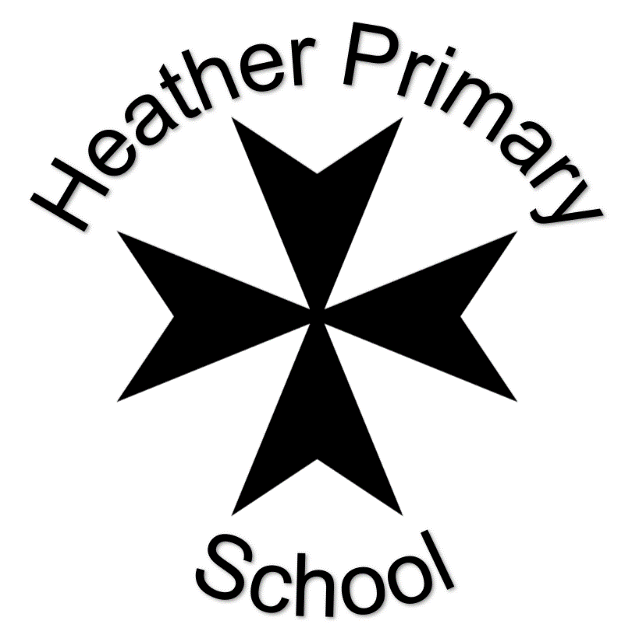 Phase 2 Phonics 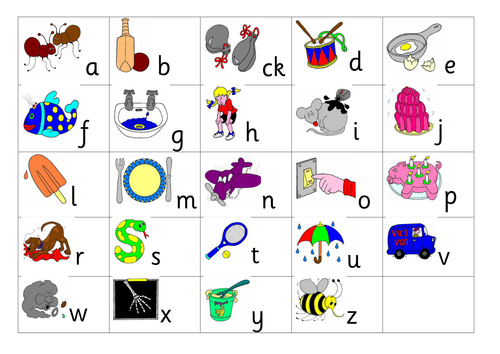 {hase 3 Phoics 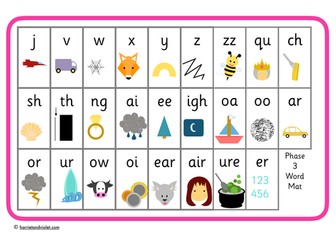 Phase 2 and 3 Tricky Words 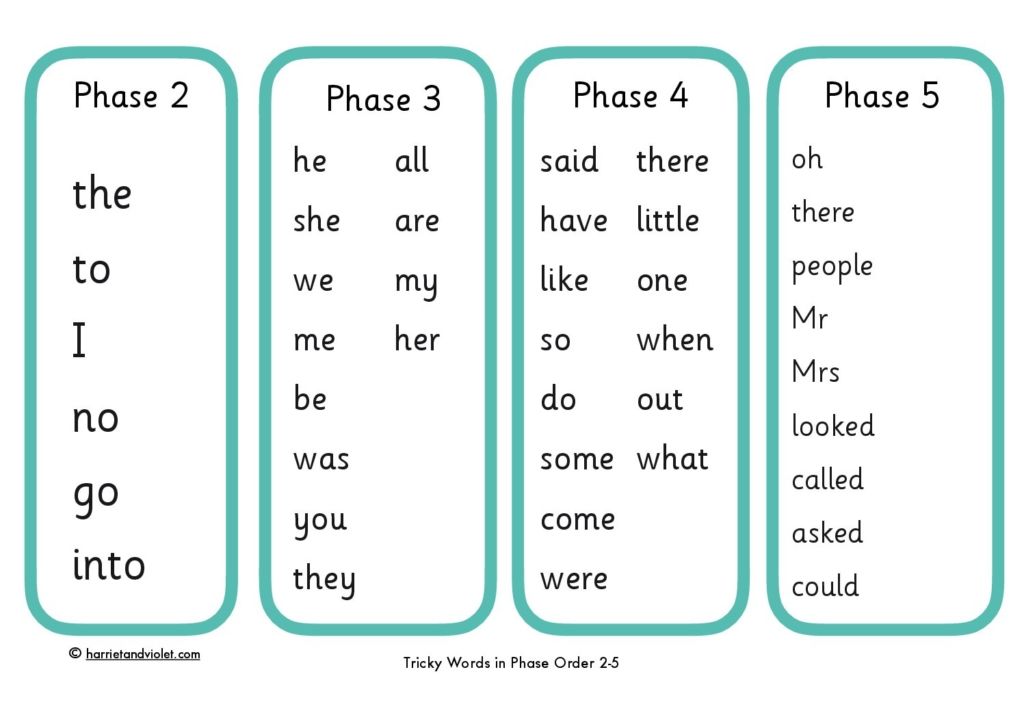 Phase 2 and 3 Tricky Words: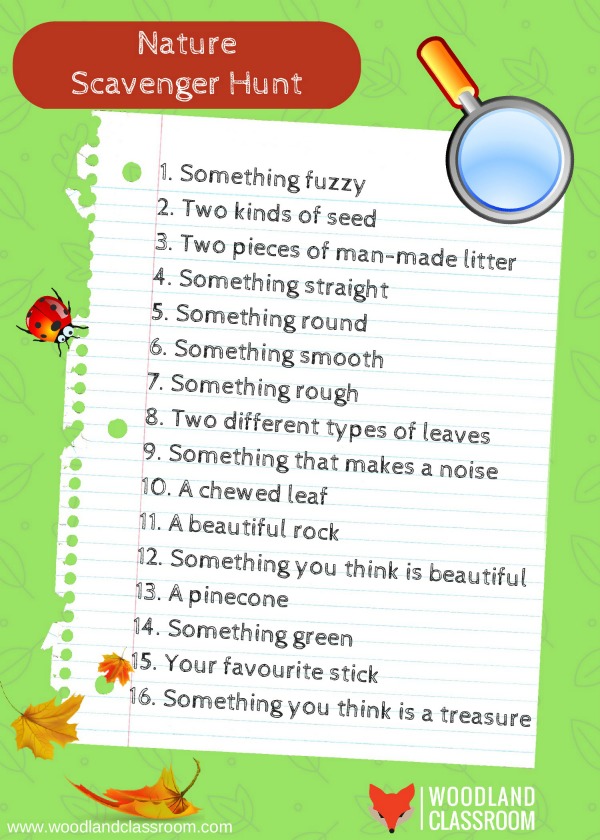 Suggested Daily Timetable – this is not meant to offend  in the slightest.  Some families may feel that a structure to the day may ease the time at home.  You could always say – Mrs Clarkson said……..Maths https://whiterosemaths.com/homelearning/ - are an amazing resource that we use in school all the time – they are producing free home learning pack – not all in place at the time of printing but will be soonPlay some of the Gareth Metcalfe Maths Games – free from his website: http://www.iseemaths.com/games-resources/My Maths  10/20 minutes daily Key Stage 1Reading Read daily and have diary signed (we have sent extra books home)Listen to a story daily – either being read to or an audio story. If using a story from online – just have the audio playing not looking at the screen as well.  Some authors are offering a youtube story telling session – as we find any details we will let you know.  PhonicsPractise phonemes using letters and actions in your phonics book and tricky high frequency words using the flashcards. Please see below a copy of all phonemes and sounds in case you have misplaced yours.Numbots 15 minutes per daySafe outdoor activities – see WEDUC for some activity sheetshttps://www.woodlandtrust.org.uk/blog/2020/03/nature-detectives/Make a bird feederComplete a 30 minute bird watch – list all the birds that come into your garden.  Draw a picture of your favourite – find out as much as you can about them – make a top trump card for it!Make a boat our of leaf and twigs – can you get it to sail?Animal Home spotter sheet (see WEDUC) go for a wlak – whose home can you find?Build a bird nest – see challenge sheet Tiny Treasure hunt challenge Dandelion secret investigationComplete a spring huntNational Trust are opening their grounds for free – plenty of space at Calke Abbey to let of steam, climb a few trees etc Indoor Activities Bake a cake – measure the ingredients yourself Do a jigsawLearn some card games – YouTube will help -patience, clock patience, rummy, pontoon, whistPlay dominoes, scrabble, monopolyMusic:Charangahttps://charanga.com/yumu/login?redirected_from_cmw=y20/30 minutesSpelling Lists and Word patterns Phase 2 tricky words to read and write, and phase 3 tricky words to read.On going project  Something linked to careers – Find pictures of key workers – do you know what jobs they do? Can you label part of their uniform?Diary Keep a picture diary of what you do each day ScienceLook after your plant and complete a diary to document how your plant is changing as it grows.PEJoe Wicks, The Body Coach is doing daily PE lessons at 9am on his YouTube channel suitable for all children from EYFS right up to Secondary age children. Please follow the link below to subscribe to his channel:https://www.youtube.com/channel/UCAxW1XT0iEJo0TYlRfn6rYQ The Youth Sport Trust have offered a variety of free resources to help your child stay healthy and active.  You can find resources using this link:https://www.youthsporttrust.org/free-home-learning-resources?utm_campaign=11402914_Coronavirus%20message&utm_medium=email&utm_source=Youth%20Sport%20Trust&dm_i=1ZLF,6SEJM,UC5IC6,R5Y6F,1Mr PE – a sports company based in Leicestershire are also offering free resources to help children stay fit and active.  You can access their website using the following link: https://www.mr-pe.com/ICT Purple Mash https://2simple.com/free-accessA brilliant IT resource, including a huge variety of activities to support spelling, grammar, maths, reading comprehension and a range of cross-curricular projects.12 Museum Virtual Tours https://www.msn.com/en-us/travel/travel-trivia/stuck-at-home-these-12-famous-museums-offer-virtual-tours-you-can-take-on-your-couch-video/ar-BB119nm6?li=BBnbfcL&fbclid=IwAR0_OBJH7lSyTN3ug_MsOeFnNgB1orTa9OBgilKJ7dhnwlVvHEsptuKkj1cFree virtual tours of 12 famous museumshttps://www.poissonrouge.com/free/classic/ Fun and educational online games and activities for children of all ages.https://www.bbc.co.uk/teach/school-radio/nursery-rhymes-songs-index/zhwdgwxFun and educational online gamesBefore 9.00amWake Up!Eat breakfast, make your bed, get dressed, make sure PJs aren’t on the floor, brush your teeth for 2 mins!9:00-10:00amMorning WalkFamily walk with the dog (of you have one), inside https://www.bbc.co.uk/bitesize/subjects/z2hs34jif or Yoga on Youtube   if raining or Joe Wicks Youtube10:00-11:00amAcademic TimeNO ELECTRONICSSoduko books, flash cards, word searches, school project, daily diary etc11:00am-12:00pmCreative TimeLego. Magnatiles, drawing, crafting (Pintrest), sewing, knitting, play music, chalks outside, cook or bake etc.12:00pmLunch12:30pmChore TimeCreate a list of 12 house hold jobs,  Roll two dice and what ever number it makes, tackle household job first!1:00pm-2:30pmQuiet TimeReading, Puzzles, Listen to an audio story 2:30pm-4:00pmAcademic TimeELECTRONICS OKMy Maths, TT Rock Stars, Spelling Shed, Charanga Music4:00pm-5:00pmAfternoon Fresh AirBikes, Walk the dog, play outside – mini beast hunt, plant some seeds, create a tally chart of cars that go past, make mud pies5:00pm-6:00pmDinner6:00pm-6:45pmFree TV timeShower7:00pmBed Time/Story timeAll Kids - 7:15pmBed Time/story time All Kids who follow the daily schedule!